областные соревнования
по спортивному ориентированию среди учащихся памяти В.Н. Горбункова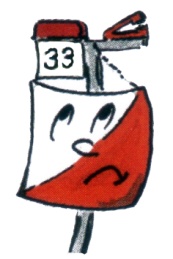 Информационный бюллетеньг.Пенза 18-20 октября  2019г.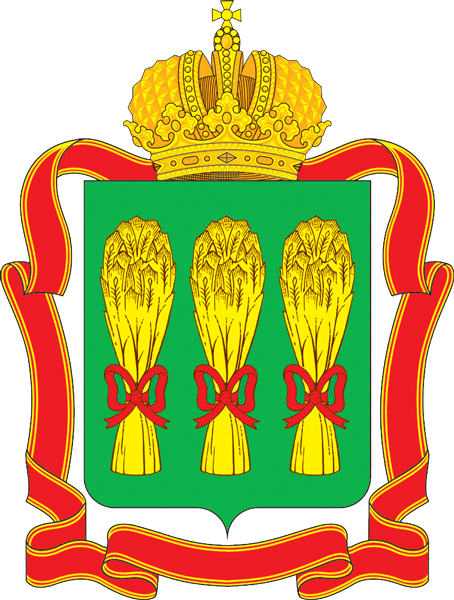 Гл. судья соревнований: Чеснокова Евгения Николаевна  (г.Пенза)  тел. 89053666165Главный секретарь: 	Лукьянова Дина Равилевна (г.Пенза)ВРЕМЯ И МЕСТО ПРОВЕДЕНИЯ СОРЕВНОВАНИЙСоревнования проводятся с 18 по 20 октября 2019 годаПРОГРАММА СОРЕВНОВАНИЙ18 октября19 октября20 октябряВОЗРАСТНЫЕ ГРУППЫСогласно Положению о соревнованиях, допускаются спортсмены: - МЖ-10,МЖ-12,МЖ-14,МЖ-16,МЖ-18-Открытая мужчины длинная- Открытая мужчины маленькая- Открытая женщины длинная- Открытая женщины маленькая
СРОКИ И ФОРМА ПОДАЧИ ЗАЯВОКПредварительные заявки на участие в соревнованиях подаются до 17 октября 2010 г. Адрес для он-лайн заявок:  http://orgeo.ru	К заявке прилагаются:	- целевая медицинская справка на данные соревнования, если на данного участника в заявке отсутствует допуск врача;	- классификационная книжка с подтверждением норм соответствующего спортивного разряда или спортивного звания за последние два года.РАЗМЕЩЕНИЕ УЧАСТНИКОВТЕХНИЧЕСКАЯ ИНФОРМАЦИЯ19 октября  2019г. Кросс-ВыборКарта напечатана на струйном принтере.Последний (№100) обязателен для прохождения.Всего контрольных пунктов на местности : 16шт.Стартовый интервал 1мин. На старте отметка в стартовой станции обязательна!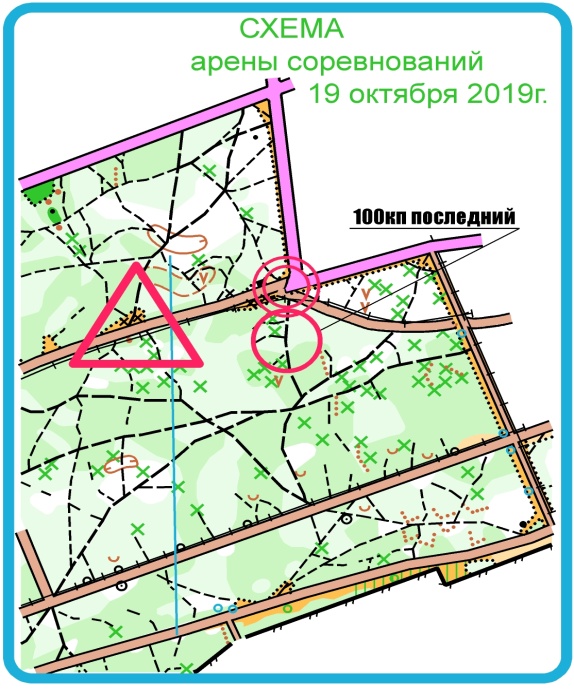 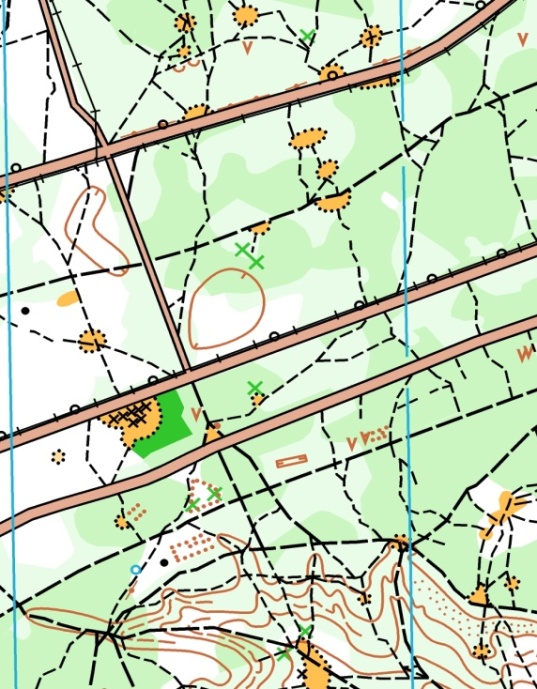 Вариант Б - прохождение наибольшего количества КП за назначенное зачетное время.- Выбор КП и порядок их прохождения произвольный, по усмотрению спортсмена. Для упорядочения прихода спортсменов на финиш определяется обязательный финишный КП. Финишный КП является обязательным последним КП  (№100)- КП  имеют различную стоимость в очках (от 1 до 5 баллов).В карте 31-(3); 32-(2)  Результат определяется по числу взятых КП. За каждый КП начисляются очки. Зачетное время (20 минут). - Прохождение (взятие) конкретного КП засчитывается только один раз. За опоздание на финиш по истечении зачетного времени из результата спортсмена (количества набранных очков) вычитается штраф за каждую неполную минуту опоздания (1 бал). - Если спортсмены набрали одинаковое количество очков, то более высокое место занимает спортсмен, показавший лучшее время.20 октября  2019г. Кросс-Спринт (квалификация)Карта: Напечатана на струйном принтере.Стартовый интервал 1 мин. На старте отметка в стартовой станции обязательна!-Многоэтапные соревнования с квалификациями. Соревнования с квалификациями являются многоэтапными и проводятся в два забега. По итогам квалификационных забегов формируется финальный забег                (6 человек- по 3 человека с каждой подгруппы). -Спортсмены каждой возрастной категории делятся на две подгруппы равных по количеству спортсменов (А – Б обратите внимание на стартовый протокол). Для всех квалификационных групп готовятся равные по параметрам и сложности трассы. Старты для всех квалификационных групп соответствующей возрастной категории проводятся одновременно (параллельно).  От каждой квалификационной группы к финальному забегу допускается одинаковое количество спортсменов                (6 человек по 3 человека с каждой подгруппы). Старт финала общий по группам.20 октября  2019г. Кросс-Спринт (финал)Карта напечатана на струйном принтере.Старт общий по группамВарианты рассеивания в финале: «модель выбора дистанции», где каждый участник выбирает одну из двух предложенных на старте вариантов дистанций.Время для выбора дистанции 1 минута (в стартовом коридоре).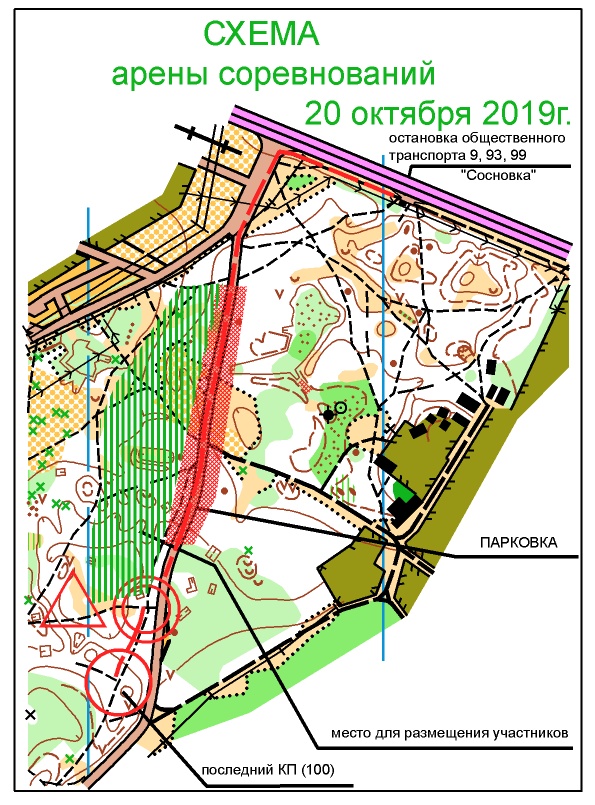 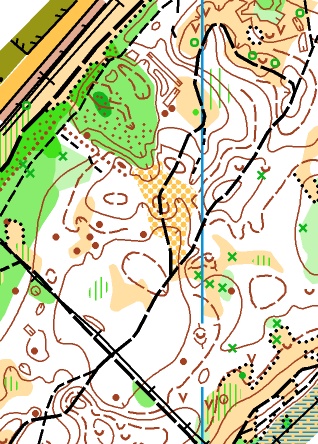 ФИНАЛ КРОСС-СПРИНТ общий стартИНСТРУКЦИЯ ПО ИСПОЛЬЗОВАНИЮ ЭЛЕКТРОННОЙ ОТМЕТКИ SPORTIdent AIR +  (БЕСКОНТАКТНАЯ)1. Для контроля прохождения дистанции и хронометража используется электронная система отметки SPORTIdent AIR+. Система состоит из электронного чипа SIAC и станции контактной и бесконтактной отметки. 2. ЧИП для отметки  выдается в предстартовой зоне (участникам финала). Участник может отрегулировать крепление ЧИПа «под себя». Запрещено крепление ЧИПа скотчем или любыми другими средствами, портящими поверхность чипа. 3. В предстартовой зоне команде необходимо самостоятельно очистить ЧИП в станции «ОЧИСТКА». Очистка длится около 5 сек. По окончании очистки звучит звуковой сигнал и срабатывают световые индикаторы. После этого следует активировать ЧИП в станции «ПРОВЕРКА» (0,3 сек). При положительной активации ЧИП так же издает звуковой сигнал и срабатывают световые индикаторы . Если ЧИП не срабатывает в станции «ОЧИСТКА» или «ПРОВЕРКА», сразу же заявите об этом судье на старте и получите новый ЧИП. Световой индикатор, при успешной отметке (активации) в станции «ПРОВЕРКА» Мигающий зеленый световой индикатор, говорит о том, что ЧИП находится в активированном состоянии и готов к работе. 4.  Отметка в бесконтактной станции осуществляется автоматически, когда спортсмен проводит чипом над станцией (не более 0,5 метров от станции). Отметка в контактной станции осуществляется участником самостоятельно и длится 0,3 сек . При выполнении отметки ЧИП издает звуковой сигнал и срабатывают световые индикаторы.  5. После финиша  участник  с ЧИПом проходит в зону считывания чипа для проверки отметки и получения распечатки (финишки) с результатом. 6. В случае потери ЧИПа участник будет дисквалифицирован. Штраф за потерю или поломку чипа, согласно действующим ценам на сайте http://sportident-russia.ruДень заезда14:00 – 16:00Работа комиссии по допуску в ГАУДО ПензоблСЮТург.Пенза ул.Герцена, д.512:00Открытие соревнований12:30Старт дисциплины Кросс-Выбор 11:00Старт дисциплины Кросс-спринт 	№Место размещенияСтоимость проживания человека в суткиУсловияСтоимостьпитаниячеловека в суткиВсего местКонтактные данные для заказа проживания и питания.1Пензенская областная станция юных туристов (ГАОУДОД ПензоблСЮТур) г.Пенза ул. Герцена, д.5В центре города, в 15км от центра соревнований(маршрутка и автобус № 9).В 500 метрах от Ж/Д вокзала.400 руб.3-4х местные номера,удобства на этаже, имеется кухнянет52(8412)94-55-82(8412)94-43-81№ГруппыМасштаб,сечениезачетное время1М18Открытая мужчины (большая)М 1:7500Н 5м20 минут2М16,Ж18Открытая женщины (большая)М 1:7500Н 5м20 минут3М14,Ж16 Открытая мужчины (маленькая)М 1:7500Н 5м20 минут4Ж14Открытая женщины (маленькая)М 1:7500Н 5м20 минут5М12, Ж12М 1:7500Н 5м20 минут6М10, Ж10М 1:7500Н 5м20 минут№ГруппыДлиннаКоличество КПМасштаб,сечение1М18Открытая мужчины (большая)180013-14М 1:5000Н 2,5м2М16,Ж18Открытая женщины (большая)157012М 1:5000Н 2,5м3М14,Ж16 Открытая мужчины (маленькая)120011-12М 1:5000Н 2,5м4Ж14Открытая женщины (маленькая)10508М 1:5000Н 2,5м5М12, Ж128507М 1:5000Н 2,5м6М10, Ж107005М 1:5000Н 2,5м№ГруппыДлиннаКоличество КПМасштаб,сечениеКоличество дистанцийна выбор 1М18Открытая мужчины (большая)230017М 1:5000Н 2,5м2(Бабочка)2М16,Ж18Открытая женщины (большая)160015М 1:5000Н 2,5м2(Бабочка)3М14,Ж16 Открытая мужчины (маленькая)140012М 1:5000Н 2,5м24Ж14Открытая женщины (маленькая)11008М 1:5000Н 2,5м25М12, Ж128007М 1:5000Н 2,5м1Нет выбора6М10, Ж106007М 1:5000Н 2,5м1Нет выбора